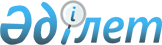 О внесении изменения в постановление акимата Житикаринского района Костанайской области от 19 мая 2020 года № 114 "Об определении мест для размещения агитационных печатных материалов"Постановление акимата Житикаринского района Костанайской области от 30 мая 2024 года № 151. Зарегистрировано в Департаменте юстиции Костанайской области 5 июня 2024 года № 10226-10
      Акимат Житикаринского района Костанайской области ПОСТАНОВЛЯЕТ:
      1. Внести в постановление акимата Житикаринского района Костанайской области "Об определении мест для размещения агитационных печатных материалов" от 19 мая 2020 года № 114 (зарегистрировано в Реестре государственной регистрации нормативных правовых актов № 9200) следующее изменение:
      приложение к указанному постановлению изложить в новой редакции согласно приложению к настоящему постановлению.
      2. Государственному учреждению "Аппарат акима Житикаринского района" в установленном законодательством Республики Казахстан порядке обеспечить:
      1) государственную регистрацию настоящего постановления в территориальном органе юстиции;
      2) размещение настоящего постановления на интернет-ресурсе акимата Житикаринского района после официального опубликования.
      3. Контроль за исполнением настоящего постановления возложить на руководителя государственного учреждения "Аппарат акима Житикаринского района".
      4. Настоящее постановление вводится в действие по истечении десяти календарных дней после дня его первого официального опубликования.
       "СОГЛАСОВАНО"
      Житикаринская районная
      избирательная комиссия Места для размещения агитационных печатных материалов для всех кандидатов Житикаринского района
					© 2012. РГП на ПХВ «Институт законодательства и правовой информации Республики Казахстан» Министерства юстиции Республики Казахстан
				
      Аким Житикаринского района 

А. Жаныспаев
Приложениек постановлению акимаЖитикаринского районаот 30 мая 2024 года№ 151Приложениек постановлению акиматаЖитикаринского районаот 19 мая 2020 года№ 114
№
Наименование населенного пункта
Места для размещения агитационных печатных материалов
1
город Житикара
справа от остановки за домом 1 в 11 микрорайоне
на остановке за домом 13 в 6 микрорайоне
справа от остановки за домом 61 в 6 микрорайоне
справа от остановки за домом 19 в 5 микрорайоне
справа от остановки за домом 1 в 7 микрорайоне
справа от остановки за домом 12 в 4 микрорайоне
на остановке за домом 19 в 2 микрорайоне
слева от остановки передом строением 29 в 2 микрорайоне
на остановке справа дома 8 в 5 микрорайоне
на остановке перед строением 27 по улице В.И. Ленина
на остановке справа дома 29 по улице Комсомольская
2
село Пригородное
справа от остановки напротив дома 20 по улице Мира
3
село Тургеновка Большевистского сельского округа
справа дома 15 В по улице Комсомольская
4
село Кусакан Большевистского сельского округа
справа дома 14 А по улице Центральная
5
село Шевченковка Большевистского сельского округа
справа дома 9 по улице 1-Мая
6
село Муктиколь Муктикольского сельского округа
слева дома 6 по улице Ленина
6
село Муктиколь Муктикольского сельского округа
справа дома 62 по улице Садовая
7
село Волгоградское Муктикольского сельского округа
перед домом 7 по улице Производственная
8
село Приречное
слева дома 7 А по улице Днепропетровская
перед строением 1 А по улице Школьная
9
село Милютинка
слева дома 174 А по улице Степная
10
село Забеловка
справа дома 4 по улице Октябрьская
перед магазином "Акжол" по улице Комсомольская
11
село Степное Степного сельского округа
слева дома 12/1 по улице Минская
слева дома 24 по улице Сабурова
12
село Аккарга Степного сельского округа
перед домом 1 по улице Зайчиковой
13
село Чайковское
напротив дома 3 по улице Клубная
напротив дома 35 по улице Школьная
14
село Тохтарово Тохтаровского сельского округа
напротив дома 1 по улице Школьная
15
село Львовка Тохтаровского сельского округа
напротив дома 9 по улице Центральная
16
село Ырсай
напротив магазина "Радуга" по улице Школьная
слева здания 19 по улице Школьная
напротив магазина "У Аллы" по улице Степная